§2557-A.  Operating after habitual offender revocation1.  Operating after habitual offender revocation.  A person commits operating after habitual offender revocation if that person:A.  Operates a motor vehicle on a public way, as defined in Title 17‑A, section 505, subsection 2, when that person's license to operate a motor vehicle has been revoked under this subchapter or former Title 29, chapter 18‑A and that person:(1)  Has received written notice of the revocation from the Secretary of State;(2)  Has been orally informed of the revocation by a law enforcement officer;(3)  Has actual knowledge of the revocation; or(4)  Is a person to whom written notice was sent in accordance with section 2482 or former Title 29, section 2241, subsection 4; or  [PL 2005, c. 606, Pt. A, §11 (NEW).]B.  After having one or more prior convictions for violating former section 2557, this section or section 2558, violates section 2412‑A.  [PL 2005, c. 606, Pt. A, §11 (NEW).][PL 2005, c. 606, Pt. A, §11 (NEW).]2.  Penalties.  The following penalties apply.A.  A person is guilty of a Class D crime if the person violates subsection 1 and:(1)  The person has not been convicted for operating after revocation under this section or under former Title 29, section 2298 within the previous 10 years; and(2)  The person has not received an OUI conviction within the previous 10 years.The minimum fine for a Class D crime under this paragraph is $500 and the minimum term of imprisonment is 30 days, neither of which may be suspended by the court.  [PL 2009, c. 54, §5 (AMD); PL 2009, c. 415, Pt. C, §§2, 3 (AFF).]B.  A person is guilty of a Class C crime if the person violates subsection 1 and:(1)  The person has one conviction for operating after revocation under this section or under former Title 29, section 2298 within the previous 10 years; or(2)  The person has one OUI conviction within the previous 10 years.The minimum fine for a Class C crime under this paragraph is $1,000 and the minimum term of imprisonment is 6 months, neither of which may be suspended by the court.  [PL 2009, c. 54, §5 (AMD); PL 2009, c. 415, Pt. C, §§2, 3 (AFF).]C.  A person is guilty of a Class C crime if the person violates subsection 1 and:(1)  The person has 2 convictions for operating after revocation under this section or under former Title 29, section 2298 within the previous 10 years; or(2)  The person has 2 OUI convictions within the previous 10 years.The minimum fine for a Class C crime under this paragraph is $1,000 and the minimum term of imprisonment is 9 months plus a day, neither of which may be suspended by the court.  [PL 2009, c. 54, §5 (AMD); PL 2009, c. 415, Pt. C, §§2, 3 (AFF).]D.  A person is guilty of a Class C crime if the person violates subsection 1 and:(1)  The person has 3 or more convictions for operating after revocation under this section or under former Title 29, section 2298 within the previous 10 years; or(2)  The person has 3 or more OUI convictions within the previous 10 years.The minimum fine for a Class C crime under this paragraph is $1,000 and the minimum term of imprisonment is 2 years, neither of which may be suspended by the court.  [PL 2009, c. 54, §5 (AMD); PL 2009, c. 415, Pt. C, §§2, 3 (AFF).][PL 2009, c. 54, §5 (AMD); PL 2009, c. 415, Pt. C, §§2, 3 (AFF).]3.  Strict liability.  Violation of this section is a strict liability crime as defined in Title 17‑A, section 34, subsection 4‑A.[PL 2005, c. 606, Pt. A, §11 (NEW).]4.  Relief from habitual offender status.  The Secretary of State may not grant relief from habitual offender status under section 2554 until at least 3 years have passed after the original date scheduled for eligibility to apply for relief of that status.[PL 2005, c. 606, Pt. A, §11 (NEW).]5.  Presumption of identity.  If the name and date of birth of a person being prosecuted are the same as those of the habitual offender whose privilege to operate has been suspended, it is prima facie evidence that it is the same person.[PL 2005, c. 606, Pt. A, §11 (NEW).]6.  Notice to Secretary of State.  A law enforcement officer who has arrested a person for or charged a person with violating this section shall notify the Secretary of State of that action.[PL 2005, c. 606, Pt. A, §11 (NEW).]SECTION HISTORYPL 2005, c. 606, §A11 (NEW). PL 2009, c. 54, §5 (AMD). PL 2009, c. 415, Pt. C, §§2, 3 (AFF). The State of Maine claims a copyright in its codified statutes. If you intend to republish this material, we require that you include the following disclaimer in your publication:All copyrights and other rights to statutory text are reserved by the State of Maine. The text included in this publication reflects changes made through the First Regular Session and the First Special Session of the131st Maine Legislature and is current through November 1, 2023
                    . The text is subject to change without notice. It is a version that has not been officially certified by the Secretary of State. Refer to the Maine Revised Statutes Annotated and supplements for certified text.
                The Office of the Revisor of Statutes also requests that you send us one copy of any statutory publication you may produce. Our goal is not to restrict publishing activity, but to keep track of who is publishing what, to identify any needless duplication and to preserve the State's copyright rights.PLEASE NOTE: The Revisor's Office cannot perform research for or provide legal advice or interpretation of Maine law to the public. If you need legal assistance, please contact a qualified attorney.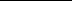 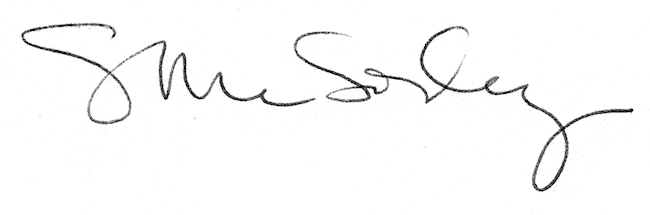 